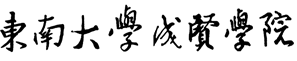 毕业设计(论文)任务书题目（小一号黑体居中）（以下封面以宋体四号字填写，填写时请删除此行）姓    名           X X X       学    号           X X X       所属学院           X X X       专    业           X X X        指导教师           X X X        一、毕业设计（论文）任务内容和要求1、选题背景请按照以下要求填写：（以下同）（1）字体：宋体（2）字号：五号（3）行距：1.25倍（3）首行缩进：2字符（填写时请删除以上提示信息！）2、任务内容3、已有条件及数据4、技术要求4、技术要求4、技术要求5、工作要求1）在深刻领会任务内容及要求的基础上，通过查阅文献资料、调查研究和方案论证，写出开题报告。然后开展实验研究、理论研究、设计、研制、开发以及数据处理、分析总结、资料整理等与任务书要求相应的工作，并撰写成毕业论文或设计报告，独立地完成毕业设计的各项任务；2）查找有关专业文献10篇以上，3000汉字的英文翻译并附原文；3）开题报告一份，总字数不少于3000汉字；4）毕业设计报告（论文）一份，符合规范化要求，即：由中外文题名、目录、中外文摘要、引言（前言）、正文、结论、谢辞、参考文献和附录组成，中文摘要一般不少300汉字，外文摘要的内容则要与中文摘要相一致，中文题名字数一般不超过20个；论文不少于12000汉字、设计报告字数不少于8000汉字以及相应的设计图纸、软硬件、设计说明等。5）艺术类专业的创作报告（研究论文）字数不少于5000汉字以及设计作品、图纸等；护理学专业毕业设计论文字数不少于5000汉字以及临床实习日志。5、工作要求1）在深刻领会任务内容及要求的基础上，通过查阅文献资料、调查研究和方案论证，写出开题报告。然后开展实验研究、理论研究、设计、研制、开发以及数据处理、分析总结、资料整理等与任务书要求相应的工作，并撰写成毕业论文或设计报告，独立地完成毕业设计的各项任务；2）查找有关专业文献10篇以上，3000汉字的英文翻译并附原文；3）开题报告一份，总字数不少于3000汉字；4）毕业设计报告（论文）一份，符合规范化要求，即：由中外文题名、目录、中外文摘要、引言（前言）、正文、结论、谢辞、参考文献和附录组成，中文摘要一般不少300汉字，外文摘要的内容则要与中文摘要相一致，中文题名字数一般不超过20个；论文不少于12000汉字、设计报告字数不少于8000汉字以及相应的设计图纸、软硬件、设计说明等。5）艺术类专业的创作报告（研究论文）字数不少于5000汉字以及设计作品、图纸等；护理学专业毕业设计论文字数不少于5000汉字以及临床实习日志。5、工作要求1）在深刻领会任务内容及要求的基础上，通过查阅文献资料、调查研究和方案论证，写出开题报告。然后开展实验研究、理论研究、设计、研制、开发以及数据处理、分析总结、资料整理等与任务书要求相应的工作，并撰写成毕业论文或设计报告，独立地完成毕业设计的各项任务；2）查找有关专业文献10篇以上，3000汉字的英文翻译并附原文；3）开题报告一份，总字数不少于3000汉字；4）毕业设计报告（论文）一份，符合规范化要求，即：由中外文题名、目录、中外文摘要、引言（前言）、正文、结论、谢辞、参考文献和附录组成，中文摘要一般不少300汉字，外文摘要的内容则要与中文摘要相一致，中文题名字数一般不超过20个；论文不少于12000汉字、设计报告字数不少于8000汉字以及相应的设计图纸、软硬件、设计说明等。5）艺术类专业的创作报告（研究论文）字数不少于5000汉字以及设计作品、图纸等；护理学专业毕业设计论文字数不少于5000汉字以及临床实习日志。6、学生应提交的软硬件的名称、内容及主要的技术指标：□计算机软件：□图纸（名称、图幅、张数）：□电路板：□机电装置：□作品等：□以上未包括的其他种类成果或文档：6、学生应提交的软硬件的名称、内容及主要的技术指标：□计算机软件：□图纸（名称、图幅、张数）：□电路板：□机电装置：□作品等：□以上未包括的其他种类成果或文档：6、学生应提交的软硬件的名称、内容及主要的技术指标：□计算机软件：□图纸（名称、图幅、张数）：□电路板：□机电装置：□作品等：□以上未包括的其他种类成果或文档：二、毕业设计（论文）进度安排（按周次填写）二、毕业设计（论文）进度安排（按周次填写）二、毕业设计（论文）进度安排（按周次填写）起止日期工作内容备  注三、主要参考文献（5篇以上，外文至少2篇，其中必须含翻译的外文原文的文献）三、主要参考文献（5篇以上，外文至少2篇，其中必须含翻译的外文原文的文献）三、主要参考文献（5篇以上，外文至少2篇，其中必须含翻译的外文原文的文献）请严格按照以下格式和示例填写“参考文献”（1）期刊:［序号］作者．篇名［J］．刊名，出版年份，卷号（期号）：页码．例:[1]马丽萍，肖渊．基于Proteus的数字钟设计及仿真[J]．西安工程大学学报，2009，23（3）：60-62．[2] Moustafa G H. Interaction of axisymmetric supersonic twin jets[J]. AIAA J, 1995, 33(5): 871-875.注：外文期刊的刊名可用简称；请注意标注文章的年、卷、期、页，不要遗漏。（2）专著（含教材）:［序号］著者．书名［M］．版本．出版地：出版者，出版年份：页码．例:[3]何立民．单片机高级教程[M] ．北京：北京航空航天大学出版社，2000：20-31．[4] Isidori A. Nonlinear control systems[M]. 2nd, New York: Springer Press, 1989. 注：初版书不标注版本，页码是可选项。（3）论文集: ［序号］作者．篇名［C］．编者．论文集名．出版地：出版者，出版年份：页码．例:[5]赵永红，兰云．层次化设计方法在简易数字钟设计中的应用[C]．许悦．电子设计论文集．安徽：安徽理工大学，2003：23－34．（4）学位论文: ［序号］作者．篇名［D］．保存地：保存单位，年份．例:[6]张征平．高精度智能化电量综合测试仪的研制[D]．武汉：武汉水利电力大学硕士学位论文，1996．[7] Sun M. A study of helicopter rotor aerodynamics in ground effect[D]. Princeton: Princeton Univ, 2003.（5）标准，行业规范 ：[序号] 标准编号，标准名称[S]. 出版地：出版者，出版年份.例：[8] MIL-E-5007 D, 航空涡轮喷气和涡轮风扇发动机通用规范[S] ． 美国空军，1973．[9] GB 7713-87, 科学技术报告、学位论文和学术论文的编写格式[S].注：对于国标GB等，出版地、出版者和出版年可省略。（6） 专利： [序号] 设计人. 专利题名[P]. 专利国别：专利号，公告日．例：[10] 黎志华，黎志军． 反馈声抵消器[P]． 中国专利：ZL85100748，1986－09－24．（填写时请删除以上提示信息！）请严格按照以下格式和示例填写“参考文献”（1）期刊:［序号］作者．篇名［J］．刊名，出版年份，卷号（期号）：页码．例:[1]马丽萍，肖渊．基于Proteus的数字钟设计及仿真[J]．西安工程大学学报，2009，23（3）：60-62．[2] Moustafa G H. Interaction of axisymmetric supersonic twin jets[J]. AIAA J, 1995, 33(5): 871-875.注：外文期刊的刊名可用简称；请注意标注文章的年、卷、期、页，不要遗漏。（2）专著（含教材）:［序号］著者．书名［M］．版本．出版地：出版者，出版年份：页码．例:[3]何立民．单片机高级教程[M] ．北京：北京航空航天大学出版社，2000：20-31．[4] Isidori A. Nonlinear control systems[M]. 2nd, New York: Springer Press, 1989. 注：初版书不标注版本，页码是可选项。（3）论文集: ［序号］作者．篇名［C］．编者．论文集名．出版地：出版者，出版年份：页码．例:[5]赵永红，兰云．层次化设计方法在简易数字钟设计中的应用[C]．许悦．电子设计论文集．安徽：安徽理工大学，2003：23－34．（4）学位论文: ［序号］作者．篇名［D］．保存地：保存单位，年份．例:[6]张征平．高精度智能化电量综合测试仪的研制[D]．武汉：武汉水利电力大学硕士学位论文，1996．[7] Sun M. A study of helicopter rotor aerodynamics in ground effect[D]. Princeton: Princeton Univ, 2003.（5）标准，行业规范 ：[序号] 标准编号，标准名称[S]. 出版地：出版者，出版年份.例：[8] MIL-E-5007 D, 航空涡轮喷气和涡轮风扇发动机通用规范[S] ． 美国空军，1973．[9] GB 7713-87, 科学技术报告、学位论文和学术论文的编写格式[S].注：对于国标GB等，出版地、出版者和出版年可省略。（6） 专利： [序号] 设计人. 专利题名[P]. 专利国别：专利号，公告日．例：[10] 黎志华，黎志军． 反馈声抵消器[P]． 中国专利：ZL85100748，1986－09－24．（填写时请删除以上提示信息！）请严格按照以下格式和示例填写“参考文献”（1）期刊:［序号］作者．篇名［J］．刊名，出版年份，卷号（期号）：页码．例:[1]马丽萍，肖渊．基于Proteus的数字钟设计及仿真[J]．西安工程大学学报，2009，23（3）：60-62．[2] Moustafa G H. Interaction of axisymmetric supersonic twin jets[J]. AIAA J, 1995, 33(5): 871-875.注：外文期刊的刊名可用简称；请注意标注文章的年、卷、期、页，不要遗漏。（2）专著（含教材）:［序号］著者．书名［M］．版本．出版地：出版者，出版年份：页码．例:[3]何立民．单片机高级教程[M] ．北京：北京航空航天大学出版社，2000：20-31．[4] Isidori A. Nonlinear control systems[M]. 2nd, New York: Springer Press, 1989. 注：初版书不标注版本，页码是可选项。（3）论文集: ［序号］作者．篇名［C］．编者．论文集名．出版地：出版者，出版年份：页码．例:[5]赵永红，兰云．层次化设计方法在简易数字钟设计中的应用[C]．许悦．电子设计论文集．安徽：安徽理工大学，2003：23－34．（4）学位论文: ［序号］作者．篇名［D］．保存地：保存单位，年份．例:[6]张征平．高精度智能化电量综合测试仪的研制[D]．武汉：武汉水利电力大学硕士学位论文，1996．[7] Sun M. A study of helicopter rotor aerodynamics in ground effect[D]. Princeton: Princeton Univ, 2003.（5）标准，行业规范 ：[序号] 标准编号，标准名称[S]. 出版地：出版者，出版年份.例：[8] MIL-E-5007 D, 航空涡轮喷气和涡轮风扇发动机通用规范[S] ． 美国空军，1973．[9] GB 7713-87, 科学技术报告、学位论文和学术论文的编写格式[S].注：对于国标GB等，出版地、出版者和出版年可省略。（6） 专利： [序号] 设计人. 专利题名[P]. 专利国别：专利号，公告日．例：[10] 黎志华，黎志军． 反馈声抵消器[P]． 中国专利：ZL85100748，1986－09－24．（填写时请删除以上提示信息！）